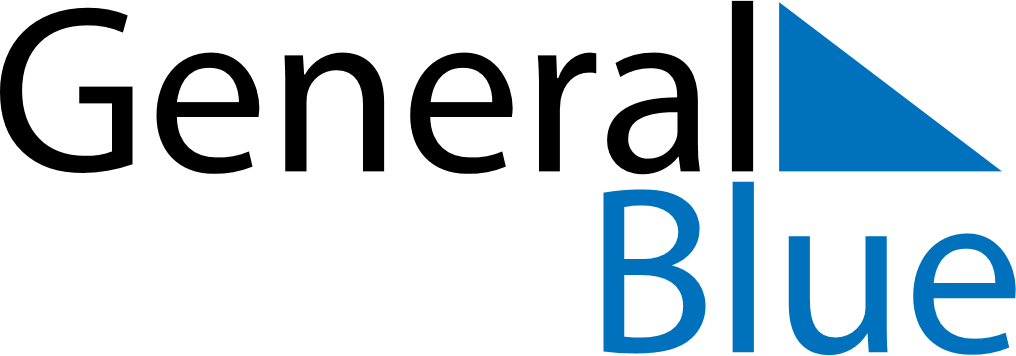 August 2027August 2027August 2027Dominican RepublicDominican RepublicSundayMondayTuesdayWednesdayThursdayFridaySaturday123456789101112131415161718192021Restoration Day22232425262728293031